В связи с произошедшими кадровыми изменениями и в целях организации работы руководства администрации муниципального района «Печора» с гражданами:Установить график личного приема граждан: Время личного приема граждан с 15-00 до 17-00 часов.Личный прием граждан главой муниципального района «Печора» - руководителем администрации проводится по предварительной записи через секретаря руководителя, по телефону 7-44-44, добавочный 5555.      4. Личный прием граждан заместителями руководителя администрации муниципального района «Печора» проводится без предварительной записи, в порядке очереди.      5.  Настоящее распоряжение  вступает в силу со дня подписания и подлежит опубликованию в средствах массовой информации и размещению на официальном сайте администрации муниципального района «Печора».      6.  Признать утратившим силу распоряжение администрации муниципального района «Печора» от 18.06.2020 г. № 498-р  «О личном приеме граждан в администрации муниципального района «Печора».И.о. главы муниципального района-руководителя администрации                                                                        В.А. Серов   попопопоАДМИНИСТРАЦИЯМУНИЦИПАЛЬНОГО РАЙОНА« ПЕЧОРА »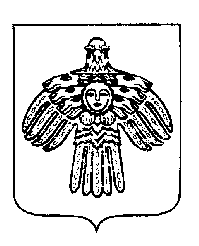 «ПЕЧОРА »  МУНИЦИПАЛЬНÖЙ РАЙОНСААДМИНИСТРАЦИЯ РАСПОРЯЖЕНИЕТШÖКТÖМРАСПОРЯЖЕНИЕТШÖКТÖМРАСПОРЯЖЕНИЕТШÖКТÖМРАСПОРЯЖЕНИЕТШÖКТÖМ« 05 »  октября  2020 г.     г. Печора,  Республика Коми                                           № 766 - рО личном приеме граждан в администрации муниципального района «Печора»О личном приеме граждан в администрации муниципального района «Печора»Серов В.А.- и.о. главы муниципального района – руководителя администрациипервый вторник месяцакаб. 201Грибанов Р.И.- заместитель руководителя администрации  -(жилищные вопросы, вопросы ЖКХ, строительства, архитектуры и градостроительства, муниципального контроля)средаеженедельнокаб. 202Канищев А.Ю. - заместитель руководителя администрации (вопросы: экономики, финансов, закупок, дорожного    хозяйства  и благоустройства, деятельность МБТ «ПТК», МКП «Ритуал») средаеженедельнокаб. 203Ускова Т.Л.- заместитель руководителя администрации  -(вопросы деятельности учреждений образования, здравоохранения, культуры, физической культуры, спорта, туризма, молодежной политики и социальной сферы, общественных организаций, архивное делопроизводство)средаеженедельнокаб.205